Зарегистрировано в Минюсте России 15 января 2020 г. N 57152МИНИСТЕРСТВО ЮСТИЦИИ РОССИЙСКОЙ ФЕДЕРАЦИИПРИКАЗот 30 декабря 2019 г. N 335ОБ УТВЕРЖДЕНИИ ФОРМЫ И ПОРЯДКАУВЕДОМЛЕНИЯ МИНИСТЕРСТВА ЮСТИЦИИ РОССИЙСКОЙФЕДЕРАЦИИ О СОЗДАНИИ (ПРЕКРАЩЕНИИ ДЕЯТЕЛЬНОСТИ) ОТДЕЛЕНИЙ(ТЕРРИТОРИАЛЬНЫХ ПОДРАЗДЕЛЕНИЙ) ОБЩЕРОССИЙСКИХ ОБЩЕСТВЕННЫХОБЪЕДИНЕНИЙ ИНВАЛИДОВ, УКАЗАННЫХ В ЧАСТИ СЕДЬМОЙ СТАТЬИ 33ФЕДЕРАЛЬНОГО ЗАКОНА ОТ 24.11.1995 N 181-ФЗ "О СОЦИАЛЬНОЙЗАЩИТЕ ИНВАЛИДОВ В РОССИЙСКОЙ ФЕДЕРАЦИИ"В соответствии со статьей 33 Федерального закона от 24.11.1995 N 181-ФЗ "О социальной защите инвалидов в Российской Федерации" (Собрание законодательства Российской Федерации, 1995, N 48, ст. 4563; 2019, N 29, ст. 3852), подпунктом 2 пункта 2, подпунктом 2 пункта 5, подпунктом 1 пункта 19 Положения о Министерстве юстиции Российской Федерации, утвержденного Указом Президента Российской Федерации от 13.01.2023 N 10 "Вопросы Министерства юстиции Российской Федерации" (Собрание законодательства Российской Федерации, 2023, N 3, ст. 553) приказываю:(в ред. Приказа Минюста России от 09.08.2023 N 210)1. Утвердить:форму уведомления Министерства юстиции Российской Федерации о создании (прекращении деятельности) отделений (территориальных подразделений) общероссийских общественных объединений инвалидов (приложение N 1);порядок уведомления Министерства юстиции Российской Федерации общероссийскими общественными объединениями инвалидов, указанными в части седьмой статьи 33 Федерального закона от 24.11.1995 N 181-ФЗ "О социальной защите инвалидов в Российской Федерации", о создании (прекращении деятельности) своих отделений (территориальных подразделений) (приложение N 2).2. Указанные в части седьмой статьи 33 Федерального закона от 24.11.1995 N 181-ФЗ "О социальной защите инвалидов в Российской Федерации" общероссийские общественные объединения инвалидов, отделения (территориальные подразделения) которых созданы до дня вступления в силу настоящего приказа, представляют в Министерство юстиции Российской Федерации сведения о своих отделениях (территориальных подразделениях) в течение одного года со дня вступления в силу настоящего приказа в соответствии с пунктом 1 настоящего приказа.МинистрА.В.КОНОВАЛОВПриложение N 1к приказу Минюста Россииот 30.12.2019 N 335Форма          Уведомление Министерства юстиции Российской Федерации     о создании (прекращении деятельности) отделений (территориальных    подразделений) общероссийского общественного объединения инвалидов         представляется в соответствии с частью восьмой статьи 33                Федерального закона от 24.11.1995 N 181-ФЗ                      "О социальной защите инвалидов"                 Министерство юстиции Российской ФедерацииВ -------------------------------------------------------------------------___________________________________________________________________________ (полное наименование общероссийского общественного объединения инвалидов)___________________________________________________________________________    (адрес (место нахождения) общероссийского общественного объединения                                инвалидов)     ┌─┐┌─┐┌─┐┌─┐┌─┐┌─┐┌─┐┌─┐┌─┐┌─┐┌─┐┌─┐┌─┐   дата    ┌─┐┌─┐ ┌─┐┌─┐ ┌─┐┌─┐┌─┐┌─┐ОГРН │ ││ ││ ││ ││ ││ ││ ││ ││ ││ ││ ││ ││ │ включения │ ││ │.│ ││ │.│ ││ ││ ││ │     └─┘└─┘└─┘└─┘└─┘└─┘└─┘└─┘└─┘└─┘└─┘└─┘└─┘  в ЕГРЮЛ  └─┘└─┘ └─┘└─┘ └─┘└─┘└─┘└─┘             ┌─┐┌─┐┌─┐┌─┐┌─┐┌─┐┌─┐┌─┐┌─┐┌─┐ ┌─┐┌─┐┌─┐┌─┐┌─┐┌─┐┌─┐┌─┐┌─┐     ИНН/КПП │ ││ ││ ││ ││ ││ ││ ││ ││ ││ │/│ ││ ││ ││ ││ ││ ││ ││ ││ │             └─┘└─┘└─┘└─┘└─┘└─┘└─┘└─┘└─┘└─┘ └─┘└─┘└─┘└─┘└─┘└─┘└─┘└─┘└─┘┌─────┬─────────────────────────────────────────────────────────────────────────────────┐│  1  │          Сведения о создании отделений (территориальных подразделений)          ││     │               общероссийского общественного объединения инвалидов               │├─────┼──────────────────────┬──────────────────────────────────────────────────────────┤│ 1.1 │Полное наименование   │                                                          │├─────┼──────────────────────┴──────────────────────────────────────────────────────────┤│     │дата принятия решения                                                            ││     │о создании отделения  ┌─┐┌─┐ ┌─┐┌─┐ ┌─┐┌─┐┌─┐┌─┐                                 ││     │  (территориального   │ ││ │.│ ││ │.│ ││ ││ ││ │                                 ││     │    подразделения)    └─┘└─┘ └─┘└─┘ └─┘└─┘└─┘└─┘                                 ││     │                                                                                 ││     │     ┌─┐┌─┐┌─┐┌─┐┌─┐┌─┐┌─┐┌─┐┌─┐┌─┐┌─┐┌─┐┌─┐   дата    ┌─┐┌─┐ ┌─┐┌─┐ ┌─┐┌─┐┌─┐┌─┐││     │ОГРН │ ││ ││ ││ ││ ││ ││ ││ ││ ││ ││ ││ ││ │ включения │ ││ │.│ ││ │.│ ││ ││ ││ │││     │     └─┘└─┘└─┘└─┘└─┘└─┘└─┘└─┘└─┘└─┘└─┘└─┘└─┘  в ЕГРЮЛ  └─┘└─┘ └─┘└─┘ └─┘└─┘└─┘└─┘││     │                                                                                 ││     │            ┌─┐┌─┐┌─┐┌─┐┌─┐┌─┐┌─┐┌─┐┌─┐┌─┐ ┌─┐┌─┐┌─┐┌─┐┌─┐┌─┐┌─┐┌─┐┌─┐           ││     │    ИНН/КПП │ ││ ││ ││ ││ ││ ││ ││ ││ ││ │/│ ││ ││ ││ ││ ││ ││ ││ ││ │           ││     │            └─┘└─┘└─┘└─┘└─┘└─┘└─┘└─┘└─┘└─┘ └─┘└─┘└─┘└─┘└─┘└─┘└─┘└─┘└─┘           │├─────┼──────────────────────┬──────────────────────────────────────────────────────────┤│ 1.2 │Полное наименование   │                                                          │├─────┼──────────────────────┴──────────────────────────────────────────────────────────┤│     │дата принятия решения                                                            ││     │о создании отделения  ┌─┐┌─┐ ┌─┐┌─┐ ┌─┐┌─┐┌─┐┌─┐                                 ││     │  (территориального   │ ││ │.│ ││ │.│ ││ ││ ││ │                                 ││     │    подразделения)    └─┘└─┘ └─┘└─┘ └─┘└─┘└─┘└─┘                                 ││     │                                                                                 ││     │     ┌─┐┌─┐┌─┐┌─┐┌─┐┌─┐┌─┐┌─┐┌─┐┌─┐┌─┐┌─┐┌─┐   дата    ┌─┐┌─┐ ┌─┐┌─┐ ┌─┐┌─┐┌─┐┌─┐││     │ОГРН │ ││ ││ ││ ││ ││ ││ ││ ││ ││ ││ ││ ││ │ включения │ ││ │.│ ││ │.│ ││ ││ ││ │││     │     └─┘└─┘└─┘└─┘└─┘└─┘└─┘└─┘└─┘└─┘└─┘└─┘└─┘  в ЕГРЮЛ  └─┘└─┘ └─┘└─┘ └─┘└─┘└─┘└─┘││     │                                                                                 ││     │            ┌─┐┌─┐┌─┐┌─┐┌─┐┌─┐┌─┐┌─┐┌─┐┌─┐ ┌─┐┌─┐┌─┐┌─┐┌─┐┌─┐┌─┐┌─┐┌─┐           ││     │    ИНН/КПП │ ││ ││ ││ ││ ││ ││ ││ ││ ││ │/│ ││ ││ ││ ││ ││ ││ ││ ││ │           ││     │            └─┘└─┘└─┘└─┘└─┘└─┘└─┘└─┘└─┘└─┘ └─┘└─┘└─┘└─┘└─┘└─┘└─┘└─┘└─┘           │├─────┼─────────────────────────────────────────────────────────────────────────────────┤│  2  │         Сведения о прекращении деятельности отделения (территориального         ││     │        подразделения) общероссийского общественного объединения инвалидов       │├─────┼──────────────────────┬──────────────────────────────────────────────────────────┤│ 2.1 │Полное наименование   │                                                          │├─────┼──────────────────────┴──────────────────────────────────────────────────────────┤│     │ дата принятия решения                                                           ││     │     о прекращении     ┌─┐┌─┐ ┌─┐┌─┐ ┌─┐┌─┐┌─┐┌─┐                                ││     │деятельности отделения │ ││ │.│ ││ │.│ ││ ││ ││ │                                ││     │   (территориального   └─┘└─┘ └─┘└─┘ └─┘└─┘└─┘└─┘                                ││     │     подразделения)                                                              ││     │                                                                                 ││     │                                            дата вне-                            ││     │    ┌─┐┌─┐┌─┐┌─┐┌─┐┌─┐┌─┐┌─┐┌─┐┌─┐┌─┐┌─┐┌─┐ сения в    ┌─┐┌─┐ ┌─┐┌─┐ ┌─┐┌─┐┌─┐┌─┐││     │ГРН │ ││ ││ ││ ││ ││ ││ ││ ││ ││ ││ ││ ││ │ ЕГРЮЛ за-  │ ││ │.│ ││ │.│ ││ ││ ││ │││     │    └─┘└─┘└─┘└─┘└─┘└─┘└─┘└─┘└─┘└─┘└─┘└─┘└─┘ писи о     └─┘└─┘ └─┘└─┘ └─┘└─┘└─┘└─┘││     │                                            том, что                             ││     │                                            лицо нахо-                           ││     │                                            дится в                              ││     │                                            процессе                             ││     │                                            ликвидации                           ││     │                                                                                 ││     │                                            дата вне-                            ││     │    ┌─┐┌─┐┌─┐┌─┐┌─┐┌─┐┌─┐┌─┐┌─┐┌─┐┌─┐┌─┐┌─┐ сения в    ┌─┐┌─┐ ┌─┐┌─┐ ┌─┐┌─┐┌─┐┌─┐││     │ГРН │ ││ ││ ││ ││ ││ ││ ││ ││ ││ ││ ││ ││ │ ЕГРЮЛ за-  │ ││ │.│ ││ │.│ ││ ││ ││ │││     │    └─┘└─┘└─┘└─┘└─┘└─┘└─┘└─┘└─┘└─┘└─┘└─┘└─┘ писи о     └─┘└─┘ └─┘└─┘ └─┘└─┘└─┘└─┘││     │                                            ликвидации                           ││     │                                            лица                                 │├─────┼──────────────────────┬──────────────────────────────────────────────────────────┤│ 2.2 │Полное наименование   │                                                          │├─────┼──────────────────────┴──────────────────────────────────────────────────────────┤│     │ дата принятия решения                                                           ││     │     о прекращении     ┌─┐┌─┐ ┌─┐┌─┐ ┌─┐┌─┐┌─┐┌─┐                                ││     │деятельности отделения │ ││ │.│ ││ │.│ ││ ││ ││ │                                ││     │   (территориального   └─┘└─┘ └─┘└─┘ └─┘└─┘└─┘└─┘                                ││     │     подразделения)                                                              ││     │                                                                                 ││     │                                            дата вне-                            ││     │    ┌─┐┌─┐┌─┐┌─┐┌─┐┌─┐┌─┐┌─┐┌─┐┌─┐┌─┐┌─┐┌─┐ сения в    ┌─┐┌─┐ ┌─┐┌─┐ ┌─┐┌─┐┌─┐┌─┐││     │ГРН │ ││ ││ ││ ││ ││ ││ ││ ││ ││ ││ ││ ││ │ ЕГРЮЛ за-  │ ││ │.│ ││ │.│ ││ ││ ││ │││     │    └─┘└─┘└─┘└─┘└─┘└─┘└─┘└─┘└─┘└─┘└─┘└─┘└─┘ писи о     └─┘└─┘ └─┘└─┘ └─┘└─┘└─┘└─┘││     │                                            том, что                             ││     │                                            лицо нахо-                           ││     │                                            дится в                              ││     │                                            процессе                             ││     │                                            ликвидации                           ││     │                                                                                 ││     │                                            дата вне-                            ││     │    ┌─┐┌─┐┌─┐┌─┐┌─┐┌─┐┌─┐┌─┐┌─┐┌─┐┌─┐┌─┐┌─┐ сения в    ┌─┐┌─┐ ┌─┐┌─┐ ┌─┐┌─┐┌─┐┌─┐││     │ГРН │ ││ ││ ││ ││ ││ ││ ││ ││ ││ ││ ││ ││ │ ЕГРЮЛ за-  │ ││ │.│ ││ │.│ ││ ││ ││ │││     │    └─┘└─┘└─┘└─┘└─┘└─┘└─┘└─┘└─┘└─┘└─┘└─┘└─┘ писи о     └─┘└─┘ └─┘└─┘ └─┘└─┘└─┘└─┘││     │                                            ликвидации                           ││     │                                            лица                                 │└─────┴─────────────────────────────────────────────────────────────────────────────────┘Приложение N 2к приказу Минюста Россииот 30.12.2019 N 335ПОРЯДОКУВЕДОМЛЕНИЯ МИНИСТЕРСТВА ЮСТИЦИИ РОССИЙСКОЙ ФЕДЕРАЦИИОБЩЕРОССИЙСКИМИ ОБЩЕСТВЕННЫМИ ОБЪЕДИНЕНИЯМИ ИНВАЛИДОВ,УКАЗАННЫМИ В ЧАСТИ СЕДЬМОЙ СТАТЬИ 33 ФЕДЕРАЛЬНОГОЗАКОНА ОТ 24.11.1995 N 181-ФЗ "О СОЦИАЛЬНОЙ ЗАЩИТЕИНВАЛИДОВ В РОССИЙСКОЙ ФЕДЕРАЦИИ", О СОЗДАНИИ(ПРЕКРАЩЕНИИ ДЕЯТЕЛЬНОСТИ) СВОИХ ОТДЕЛЕНИЙ(ТЕРРИТОРИАЛЬНЫХ ПОДРАЗДЕЛЕНИЙ)1. Настоящий Порядок устанавливает процедуру уведомления Министерства юстиции Российской Федерации общероссийскими общественными объединениями инвалидов, указанными в части седьмой статьи 33 Федерального закона от 24.11.1995 N 181-ФЗ "О социальной защите инвалидов в Российской Федерации" (далее - Закон N 181-ФЗ), о создании (прекращении деятельности) своих отделений (территориальных подразделений).2. Общероссийские общественные объединения инвалидов, указанные в части седьмой статьи 33 Закона 181-ФЗ, в соответствии с частью восьмой статьи 33 Закона 181-ФЗ уведомляют Министерство юстиции Российской Федерации о создании (прекращении деятельности) своих отделений (территориальных подразделений) по форме, приведенной в приложении N 1 к приказу Минюста России "Об утверждении формы и порядка уведомления Министерства юстиции Российской Федерации о создании (прекращении деятельности) отделений (территориальных подразделений) общероссийских общественных объединений инвалидов, указанных в части седьмой статьи 33 Федерального закона от 24.11.1995 N 181-ФЗ "О социальной защите инвалидов в Российской Федерации", в течение одного месяца со дня создания (прекращения деятельности) отделения (территориального подразделения) с приложением копии протокола учредительного съезда (конференции) или общего собрания соответствующего отделения (территориального подразделения).3. Указанные в пункте 2 настоящего Порядка документы представляются общероссийскими общественными объединениями инвалидов, указанными в части седьмой статьи 33 Закона 181-ФЗ, в Министерство юстиции Российской Федерации непосредственно, либо в виде почтового отправления с описью вложения, либо путем размещения на информационных ресурсах Министерства юстиции Российской Федерации в информационно-телекоммуникационной сети "Интернет" (далее - сеть "Интернет"), доступ к которым осуществляется через официальные сайты Министерства юстиции Российской Федерации и его территориальных органов.В случае размещения указанных в настоящем пункте документов на информационных ресурсах Министерства юстиции Российской Федерации в сети "Интернет" поступившие документы в течение одного рабочего дня регистрируются в системе электронного документооборота структурным подразделением Министерства юстиции Российской Федерации, ответственным за ведение делопроизводства, с последующим направлением в Департамент по делам некоммерческих организаций Министерства юстиции Российской Федерации.4. Министерство юстиции Российской Федерации не вправе отказать в принятии указанных в пункте 2 настоящего Порядка документов.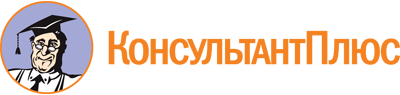 Приказ Минюста России от 30.12.2019 N 335
(ред. от 09.08.2023)
"Об утверждении формы и порядка уведомления Министерства юстиции Российской Федерации о создании (прекращении деятельности) отделений (территориальных подразделений) общероссийских общественных объединений инвалидов, указанных в части седьмой статьи 33 Федерального закона от 24.11.1995 N 181-ФЗ "О социальной защите инвалидов в Российской Федерации"
(вместе с "Порядком уведомления Министерства юстиции Российской Федерации общероссийскими общественными объединениями инвалидов, указанными в части седьмой статьи 33 Федерального закона от 24.11.1995 N 181-ФЗ "О социальной защите инвалидов в Российской Федерации", о создании (прекращении деятельности) своих отделений (территориальных подразделений)")
(Зарегистрировано в Минюсте России 15.01.2020 N 57152)Документ предоставлен КонсультантПлюс

www.consultant.ru

Дата сохранения: 11.11.2023
 Список изменяющих документов(в ред. Приказа Минюста России от 09.08.2023 N 210)